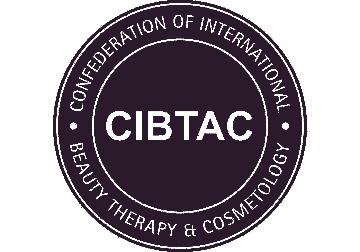 PORTFOLIO CHECKLISTCSDA03 Level 4 Award in Skin Health Assessment for Aesthetic Practitioners DECLARATIONI confirm that the evidence provided is as a result of my own work and where necessary any quotes or references have been clearly identified as such.Date CompletedTutor SignatureTutor SignatureInvestigative Consultation & Advanced Skin AssessmentCase Studies - ConsultationSignature of LearnerDate